ORGANIZADOR GRÁFICO DE UNIDAD DIDÁCTICA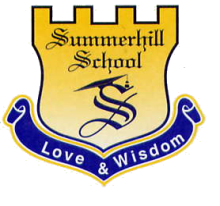 Asignatura: Lengua castellana                    Unidad Nº:   2                 Grado: TransiciónProfesor: Johana Moreno, Carolina Montañez			   Fecha: abril 13 de 2021HILOS CONDUCTORES:TÓPICO GENERATIVO:METAS DE COMPRENSIÓN:1. ¿Qué consonantes vamos a aprender?2. ¿Por qué debo seguir aprendiendo combinaciones?3. ¿Qué es un verbo?Realizará lectura y escritura de oraciones cortas de manera independiente, utilizando las consonantes d, b, c, q, k, j, ñ, y, demostrando agilidad y comprensión.Empleará correctamente las combinaciones dr, br – bl, cr – cl, en la escritura y lectura de oraciones cortas, adquiriendo mayor agilidad y fluidez en su proceso.Reconocerá y utilizará adecuadamente el verbo en la producción oral y escrita de oraciones sencillas.DESEMPEÑOS DE COMPRENSIÓNTIMEVALORACIÓN CONTINUAVALORACIÓN CONTINUAACCIONES REFLEXIONADASFORMASCRITERIOS DEL ÁREAETAPAEXPLORA-TORIAInterpretar rondas infantilesComprender Imágenes observadasIdentificar personajes, lugares y objetos en el juego de rondas.2 semanasIdentificando el mensaje de las canciones trabajadas (avance proyecto)Realizando dibujos relacionados con rondas y canciones infantiles (avance proyecto)Seleccionando palabras claves de las canciones trabajadas.Comprensión e interpretación.Medios de comunicación y otros sistemas simbólicos.ETAPAGUIADAUtilizar consonantesLeer y escribir oraciones sencillas Identificar el verbo4 semanaRealizando ejercicios prácticos de lectura y escritura en guía de trabajo y cuaderno utilizando las consonantes d, b, c, q, k, j, ñ, yRealizando lectura y escritura de oraciones cortas utilizando las combinaciones dr, br – bl, cr – cl (avance de proyecto)Empleando el verbo en la construcción de oraciones sencillas de manera oral y escrita. (avance proyecto)Producción textual.Comprensión e interpretación.Ética de la comunicación.PROYECTODE SÍNTESIS“Me ronda la ronda”2 semanasEl proyecto estará integrado con la asignatura de oralidad.Realizando concurso de “Caiga en la nota” en donde los y las estudiantes responderán preguntas de comprensión y completaran rondas infantiles trabajadas durante el bimestre, de manera oral y escrita.Comprensión e interpretación.Producción textual.Ética de la comunicación.